Губернаторский бал 2019-наши ЗВЕЗДЫ.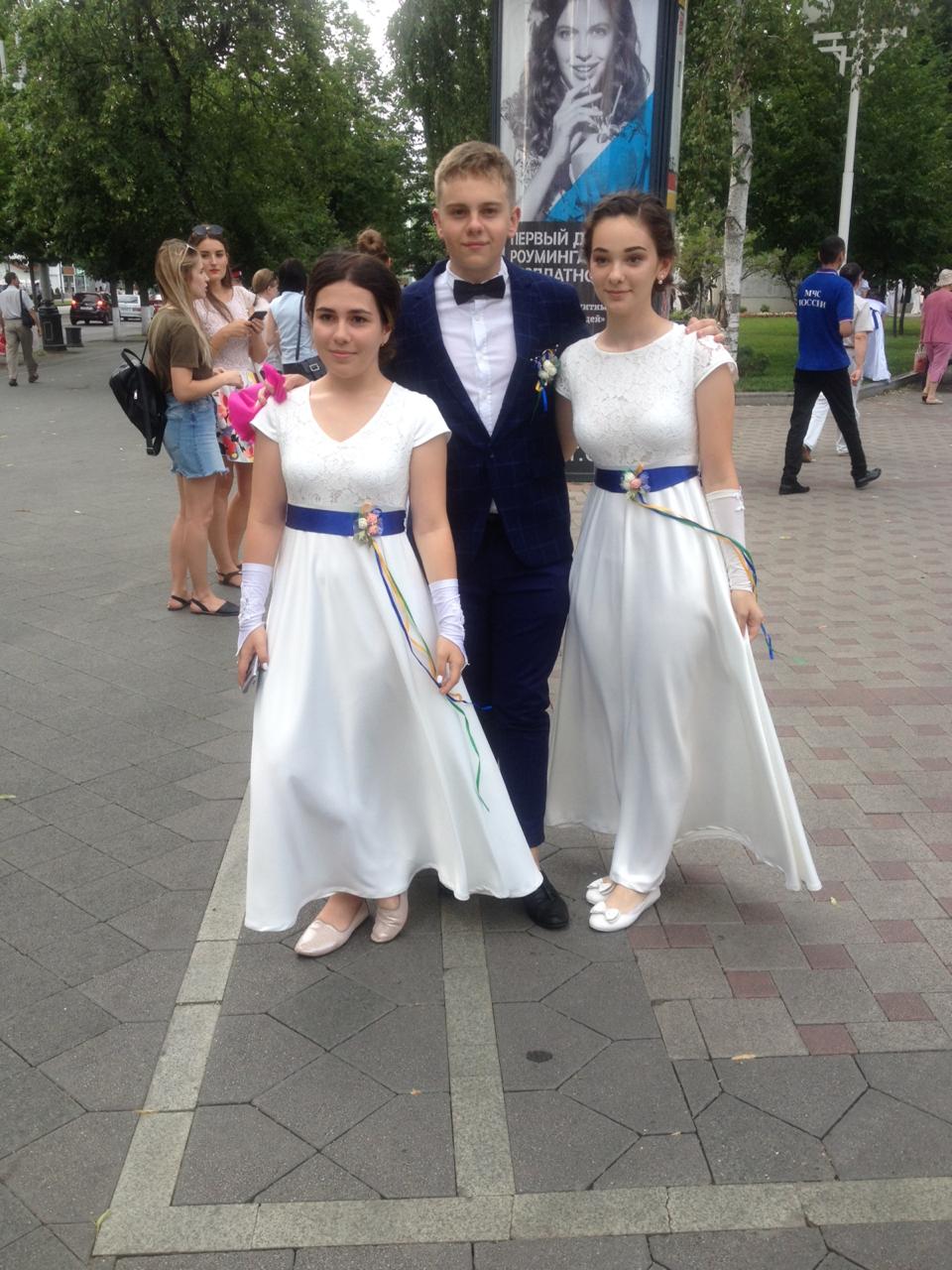 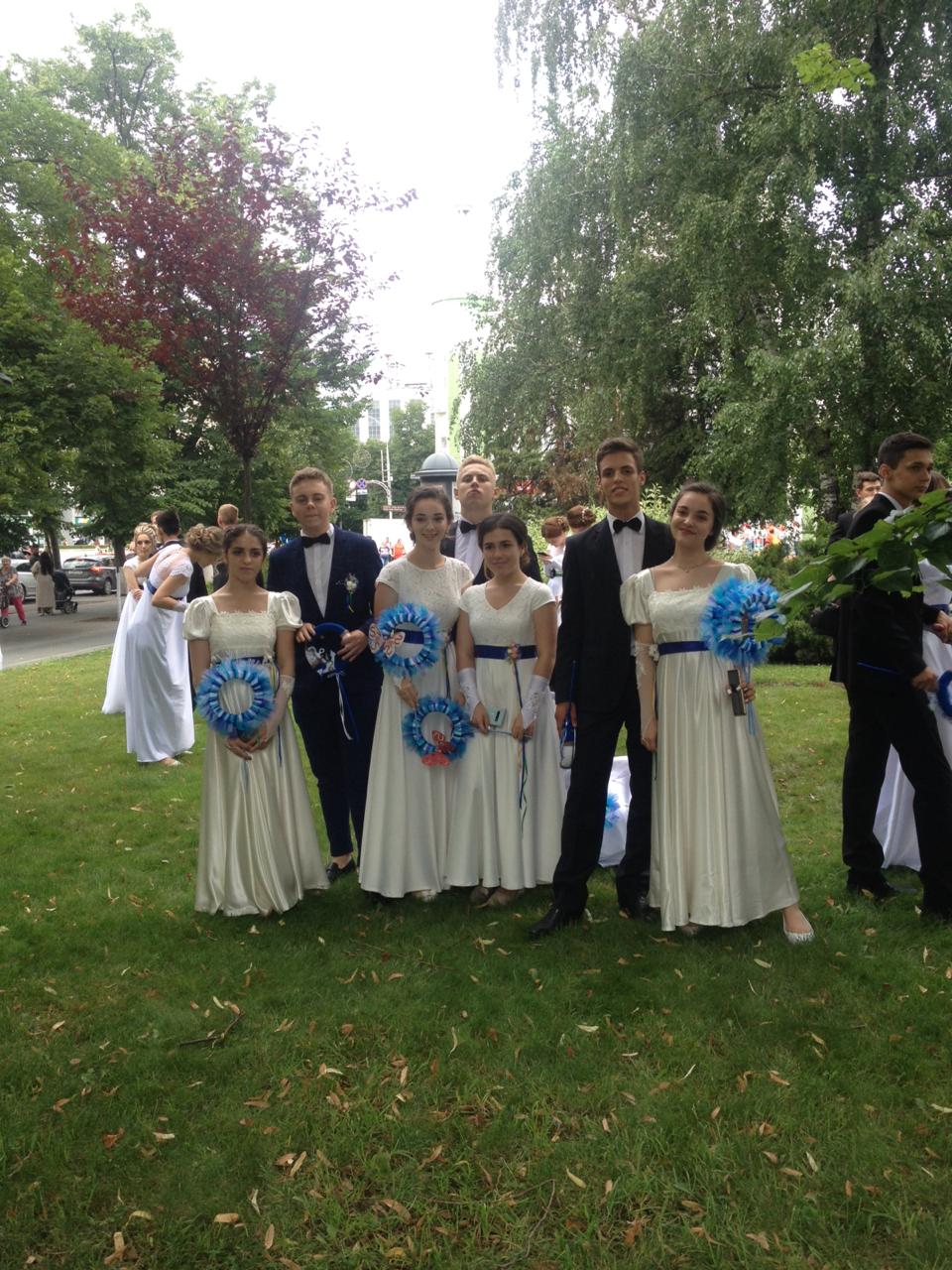 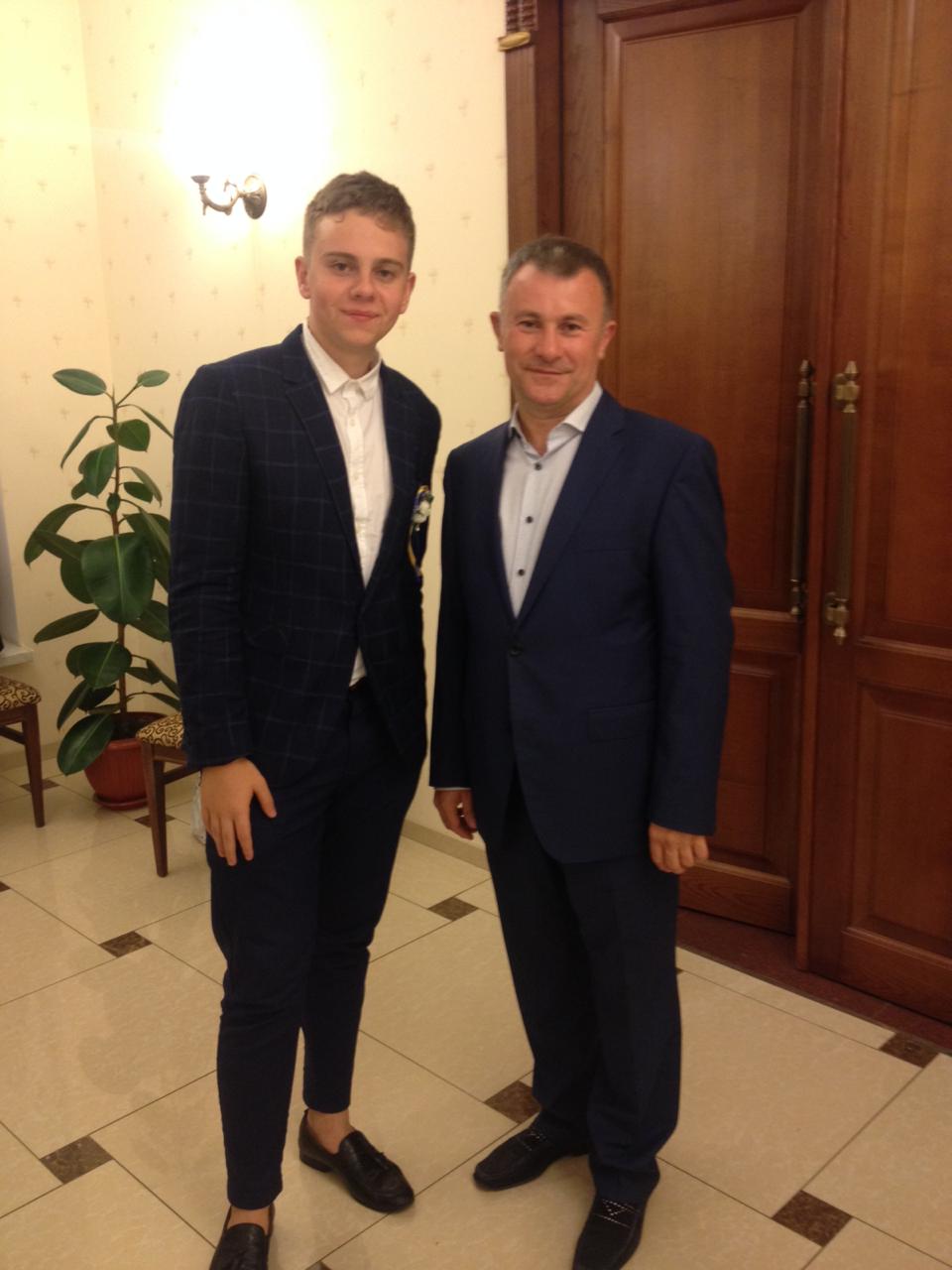 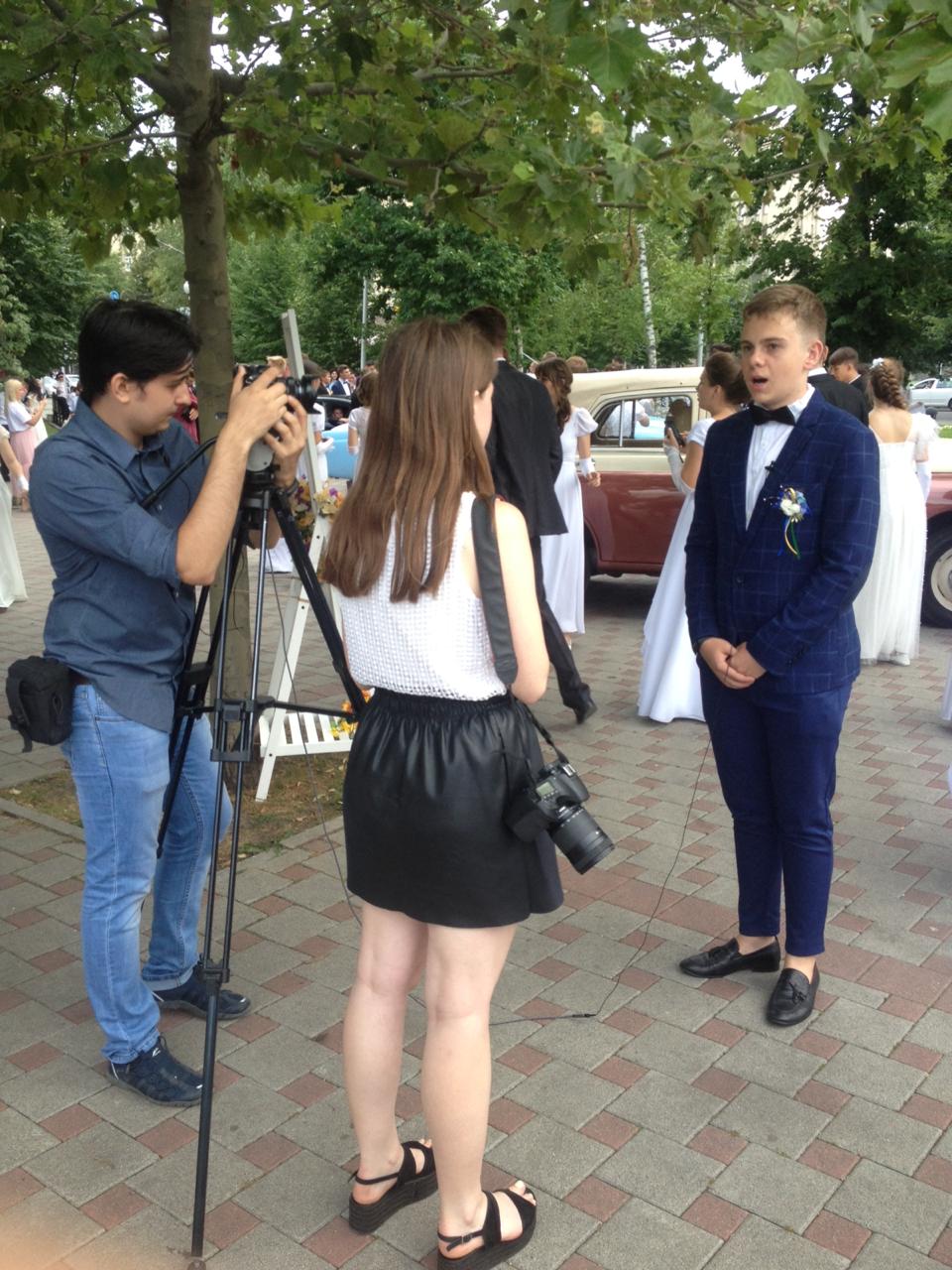 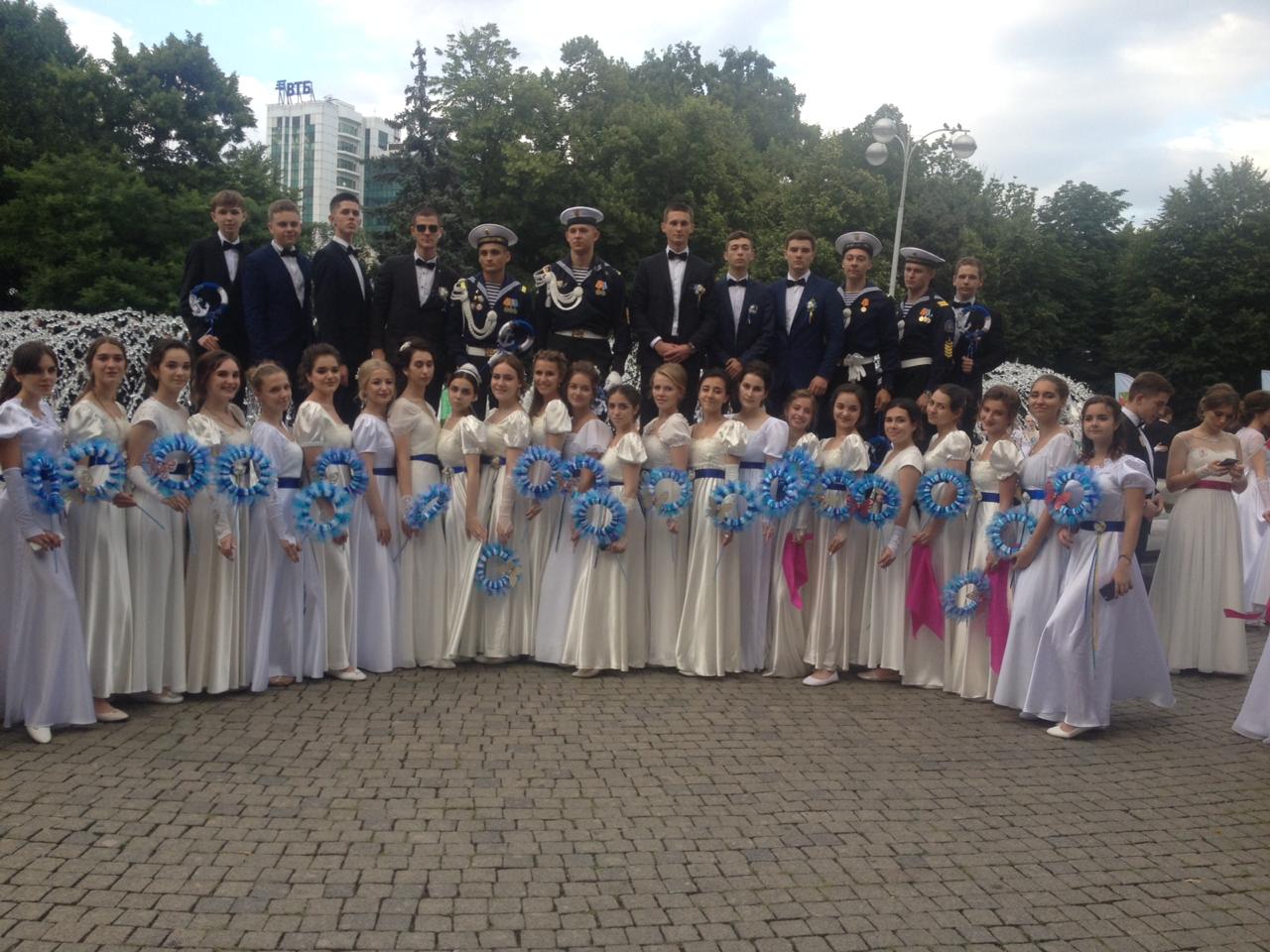 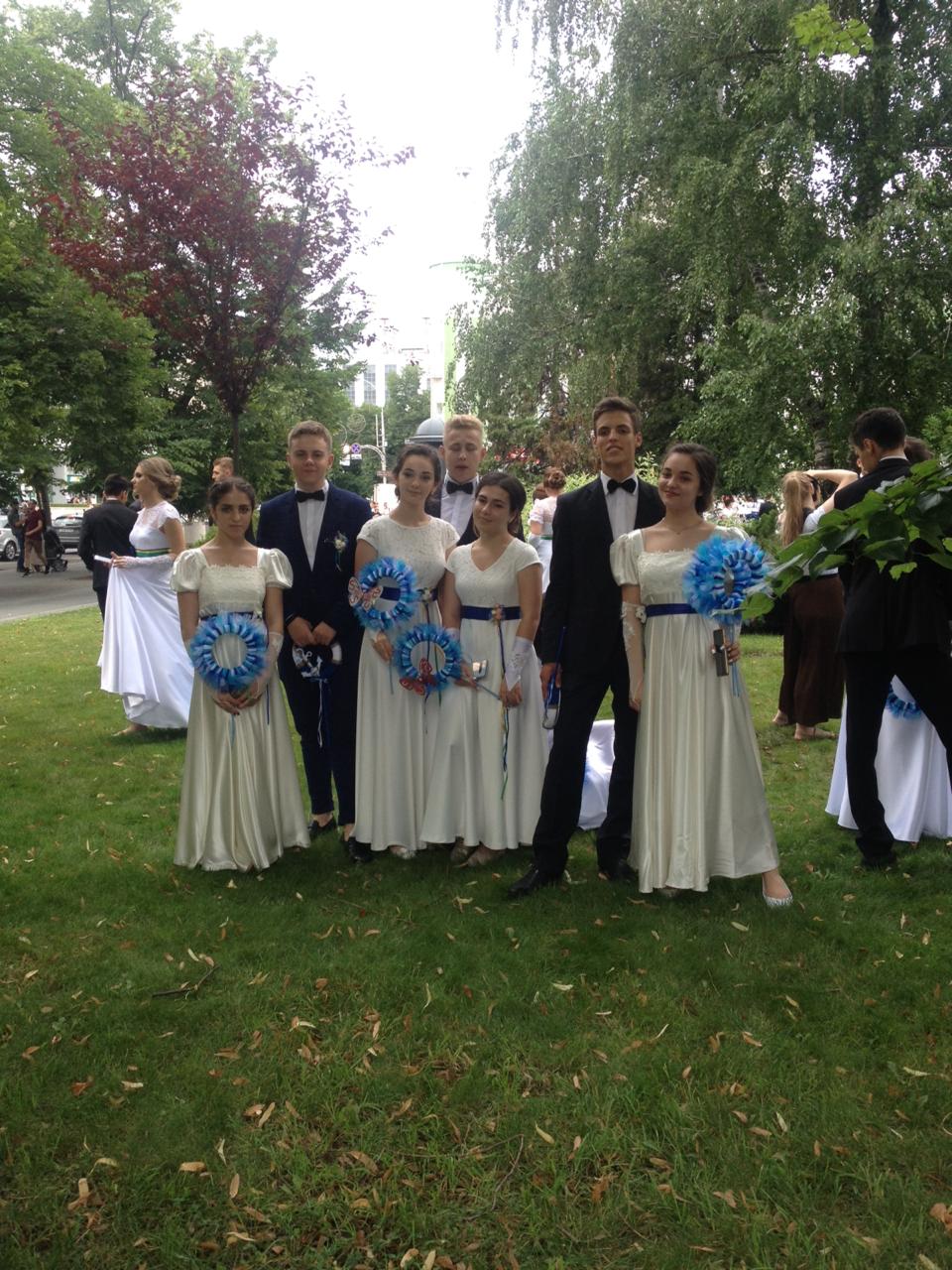 